TALLER DEL GRADO TERCEROVer el video sobre la clasificación de los alimentos. https://www.youtube.com/watch?v=PaO8nU5VutMClasifica los alimentos en los cuatro grupos: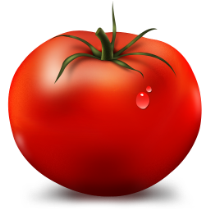 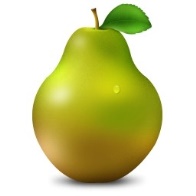 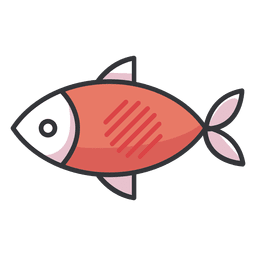 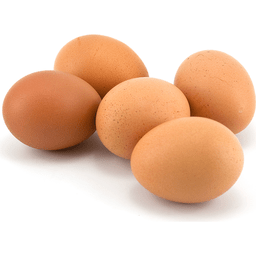 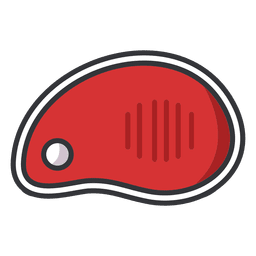 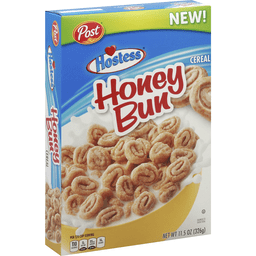 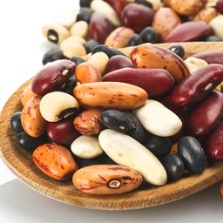 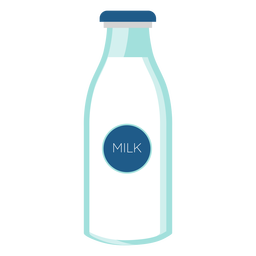 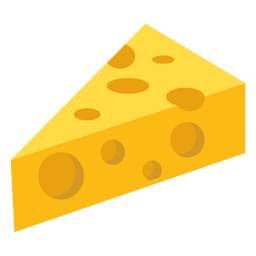 Escribe en cada grupo 3 alimentos correspondientes que conozcas.Dibuja 2 alimentos que te gusten y coloca su clasificación según el grupo, y 2 alimentos que no te gusten y su clasificación¿Por qué crees que los dulces no son un alimento saludable? Se creativa con tu respuesta y ten ayuda de tus padres para dar una respuesta.Frutas y verdurasCarne, huevo y pescadoCereales y legumbres Leche y derivados Frutas Verduras Leche y derivados.Carnes y pescado